PERSONAL PLANNING FOR EMERGENCIES 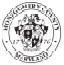 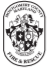 Fire & Rescue Safety Education240-777-2430Use pencil to fill out one card for each person.Fold card; insert in red magnetic pouch or Ziplock bag.Place on refrigerator door. Update as changes occur.Call with questions.Name: ____________________________________Address: __________________________________Date of Birth: _________________________                Gender: M     FPrimary Language: _____________________              Religion___________Primary Doctor’s Name: ___________________________Doctor’s Phone Number: __________________________CHECK ALL MEDICAL CONDITIONS THAT EXIST No known medical conditions  Abnormal EKG Adrenal Insufficiency AIDS Alcohol Addiction Alzheimer’s Angina Anxiety Asthma Behavior Bleeding Disorder Blind Cancer Cardiac Dysrhythmia Cataracts Congestive Heart Failure Clotting Disorder COPD Coronary Bypass Graft Deaf Dementia Depression Diabetes/Insulin Dependent Diabetes/Non-Insulin Drug Addiction Epilepsy/Seizures Eye Surgery Other: _______________________ Glaucoma Hard of Hearing Heart Valve Prosthesis Hemodialysis Hypertension Internal Defibrillator Irregular Heart Rhythm Kidney Failure Laryngectomy Leukemia Lung Disease/Emphysema Lymphomas Malignant Hypothermia Memory Impaired Mental Illness Myasthenia Gravis Pacemaker Previous Heart Attack Date: _____________ Pulmonary Hypertension Seizure Disorder Sickle Cell Anemia Stroke Tobacco Use Vision Impaired Other: __________ALLERGIES No Known Allergies  Aspirin  Barbiturates Codeine Demerol Novocaine Environmental Horse Serum Insect Stings Latex Lidocaine Penicillin Sulfa Tetracycline X-Ray Dyes Morphine Other: ______________________________________________________________MEDICATIONSDate of last tetanus shot: _________________________________________Date of last flu shot: _____________________________________________Date of last pneumonia shot: ______________________________________EMERGENCY CONTACTS#1 NAME: ____________________________________________________Address: _____________________________________________________Relationship: ___________ Phone: ________________________#2 NAME: __________________________________________________Address: ____________________________________________________Relationship: ___________ Phone: _________________________ HEALTH INSURANCE INFORMATIONMedicare Number: _________________________________________Medicaid Number: _________________________________________Health Insurance Co. Name: _________________________________Policy Number: ___________________________________________Other Insurance Co. Name: _________________________________Policy Number: ___________________________________________HEALTHCARE DECISIONSDo Not Resuscitate Order on file?.............................    YES    NO IF YES, Location: _________________________________________MOLST or Advance Directive on file?........................    YES   NO IF YES, Location: _________________________________________TO ACCESS FILE OF LIFE, GO TO www.mcfrs.org/mcsafeAND SEARCH FOR "FILE OF LIFE" Medical ProblemMedicationDosageFrequency